Проект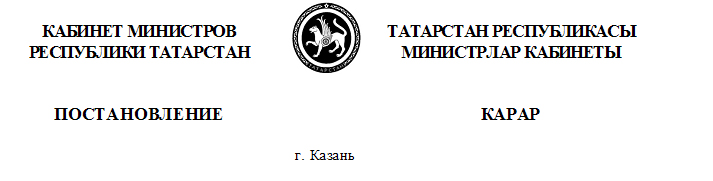                       __.__.2014                                                          № ____О внесении изменений в Инвестиционный меморандум Республики Татарстан на 2014 год, утвержденный постановлением Кабинета Министров Республики Татарстан от 14.12.2013 № 989 «Об утверждении Инвестиционного меморандума Республики Татарстан на 2014 год»Кабинет Министров Республики Татарстан ПОСТАНОВЛЯЕТ:Внести в Инвестиционный меморандум Республики Татарстан на 2014 год, утвержденный постановлением Кабинета Министров Республики Татарстан от 14.12.2013 № 989 «Об утверждении Инвестиционного меморандума Республики Татарстан на 2014 год» (с изменением, внесенным постановлением Кабинета Министров Республики Татарстан от 29.08.2014 № 622) следующие изменения:в пункте 6.1 раздела 6 «Приоритетные инвестиционные проекты в 2014 году»:из подраздела «Производство пищевых продуктов» исключить абзац шестой следующего содержания:«Реконструкция и модернизация комплекса по выращиванию птицы и производству мясопродуктов» (ООО «Агрофирма «Залесный», Зеленодольский муниципальный район);»;в подразделе «Производство целлюлозы, древесной массы, бумаги, картона и изделий из них» абзац второй изложить в следующей редакции:«Создание производства сотовых картонных паллет (поддонов) в Республике Татарстан» (ООО «Габбропро», Республика Татарстан).»;из подраздела «Химическое производство» исключить абзац четвертый следующего содержания:«Производство полистирола мощностью 50 тыс. тонн в год» 
(ОАО «Нижнекамскнефтехим», Нижнекамский муниципальный район);»;из подраздела «Производство резиновых и пластмассовых изделий» исключить абзац седьмой следующего содержания:«Организация производства полимерных контейнеров твердых бытовых отходов ООО «Ай-Пласт» (ООО «Ай-Пласт», Нижнекамский муниципальный район).»;из подраздела «Металлургическое производство и производство готовых металлических изделий» исключить абзац третий следующего содержания:«Строительство цеха горячего оцинкования» (ООО «Ак Барс Металл», 
г. Набережные челны).»;подраздел «Производство машин и оборудования» дополнить абзацем следующего содержания:«Освоение производства конкурентоспособной холодильной техники POZIS на основе энергоэффективных экологически безопасных технологий с внедрением углеводородного вспенивателя на основе пентанов и хладагента изобутана» (ОАО  «Производственное объединение «Завод имени Серго», Зеленодольский муниципальный район).»;из подраздела «Производство электрооборудования, электронного и оптического оборудования» исключить абзацы третий и четвертый следующего содержания:«Производство синтетического сапфира для оптоэлектроники» (ООО «Кама Кристалл Технолоджи», г. Набережные Челны);»;«Модернизация производства ОАО «Бугульминский электронасосный завод» (ОАО «Бугульминский электронасосный завод», Бугульминский муниципальный район).»;из подраздела «Производство транспортных средств и оборудования» исключить абзацы пятый и девятый следующего содержания:«Завод по производству агрегатов механизации крыла из полимерных композитных материалов (ПКМ) для самолетов» (ЗАО «АэроКомпозит», 
ЗАО «КАПО-Композит», г. Казань);»;«Организация нового производства коробок передач по лицензии фирмы ZF FRIEDRICHSHAFEN AG с глубоким уровнем локализации в г. Набережные Челны на новых производственных площадях» (ООО «ЦФ КАМА», г. Набережные Челны).»;подраздел «Прочие проекты» дополнить абзацем следующего содержания:«Строительство университетского комплекса в рамках реализации проекта строительства территориально обособленного инновационного центра «Иннополис» (ОАО «Иннополис», Верхнеуслонский  муниципальный район).»;в пункте 6.2 раздела 6 «Приоритетные инвестиционные проекты в 2014 году»:из подраздела «Сельское хозяйство» исключить абзац второй следующего содержания:«Организация производства высококачественной говядины в Республике Татарстан» (ЗАО «Агропромышленный комплекс «Русский Мрамор», Рыбно-Слободский муниципальный район).»;подраздел «Производство пищевых продуктов» дополнить абзацем следующего содержания:«Реконструкция и модернизация комплекса по выращиванию птицы и производству мясопродуктов» (ООО «Агрофирма «Залесный», Зеленодольский муниципальный район).»;подраздел «Химическое производство» дополнить абзацем следующего содержания:«Производство полистирола мощностью 50 тыс. тонн в год (4-я очередь)» (ОАО «Нижнекамскнефтехим», Нижнекамский муниципальный район).»;подраздел «Производство резиновых и пластмассовых изделий» дополнить абзацем следующего содержания: «Организация производства полимерных контейнеров твердых бытовых отходов ООО «Ай-Пласт» (ООО «Ай-Пласт», Нижнекамский муниципальный район).»;в подразделе «Производство транспортных средств и оборудования»:исключить абзац четвертый следующего содержания:«Организация совместного предприятия по производству и продвижению легких грузовиков Mitsubishi Fuso Canter на рынок Российской Федерации» 
(ООО «ФУЗО КАМАЗ Тракс Рус», г. Набережные Челны);»;абзац шестой изложить в следующей редакции:«Создание совместного предприятия по производству сельскохозяйственной и строительной техники» (ООО «СиЭнЭйч Индастриал (Руссия) Индастриал Оперейшнз», г.Набережные Челны);»;дополнить абзацами следующего содержания:«Завод по производству агрегатов механизации крыла из полимерных композитных материалов (ПКМ) для самолетов» (ЗАО «КАПО-Композит», г.Казань);»;«Организация нового производства коробок передач по лицензии фирмы ZF FRIEDRICHSHAFEN AG с глубоким уровнем локализации в г.Набережные Челны на новых производственных площадях» (ООО «ЦФ КАМА», г.Набережные Челны).»;дополнить подразделами следующего содержания:«Металлургическое производство и производство готовых металлических изделий:«Строительство цеха горячего оцинкования» (ООО «Ак Барс Металл», г.Набережные Челны).Производство электрооборудования, электронного и оптического оборудования:«Производство синтетического сапфира для оптоэлектроники» (ООО «Кама Кристалл Технолоджи», г.Набережные Челны);«Модернизация производства ОАО «Бугульминский электронасосный завод» (ОАО «Бугульминский электронасосный завод», Бугульминский муниципальный район).».Премьер-министрРеспублики Татарстан 									И.Ш.Халиков